Publicado en España el 13/11/2019 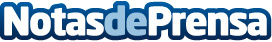 Destacados blogueros de viajes nacionales debaten sobre turismo de experiencias en el Travel Bloggers ForumLa III edición del evento, que se celebra en El Puerto de Santa María y que cuenta con la colaboración de IATI Seguros, reunirá del 14 al 17 de noviembre a los más relevantes creadores de contenido digital de viajes del paísDatos de contacto:María José MorónComunicación IATI Seguros+34 650 44 88 77Nota de prensa publicada en: https://www.notasdeprensa.es/destacados-blogueros-de-viajes-nacionales Categorias: Nacional Viaje Marketing Turismo Eventos E-Commerce http://www.notasdeprensa.es